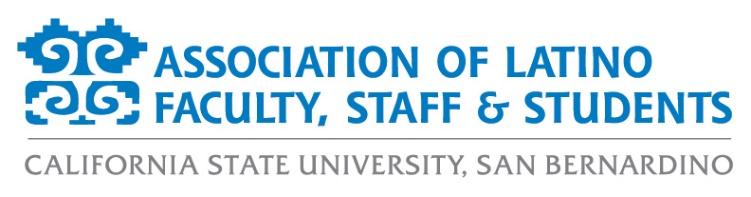 ALFSS E-Board Meeting AgendaMonday, March 3rd, 20215:00pm – 6:30pmZOOM: https://csusb.zoom.us/j/97408496542Approval of the Agenda (2 minutes)Approval of the Minutes (2 minutes)Old Business (15 minutes)President’s Diversity, Equity, and Inclusion (DEI) Board updates (if applicable)New Business (15 minutes)Membership ReportFinancial ReportScholarship ReportPresident’s Diversity, Equity, and Inclusion (DEI) Board updatesEvents Calendar (20 minutes)Spring 2021LatinX ZOOMixer (March 16 @ 12pm) Paint Night Fundraiser (April 13 @ 5pm) LatinX Graduate Recognition Ceremony (May 15 @ 10am)AY 2021/2022 Planning CSUSB Hispanic Heritage Committee – Aurora and Dr. DiezOfficer Reports (20 minutes)Monica McMahon, PresidentAurora Vilchis, Vice PresidentLeah Stiff, Executive SecretaryEricka Saucedo, TreasurerMiranda Canseco, Director of MarketingFrancisco Alfaro, Director of ProgramsJonathan Gonzalez-Montelongo, Director of MembershipEdgar Astorga, Director of ScholarshipsEvelin Ortiz, Spring 2021 Student RepresentativeDiscussion Topics (15 minutes)ALFSS Google GroupALFSS Website – Student ResourcesAdjournment (1 minutes)